MODELO DE ESTIMATIVA DE PRESTADOR DE SERVIÇO                                                                               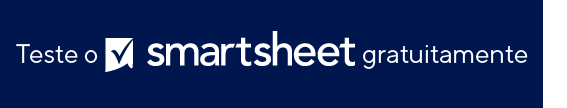 AVISO DE ISENÇÃO DE RESPONSABILIDADEQualquer artigo, modelo ou informação fornecidos pela Smartsheet no site são apenas para referência. Embora nos esforcemos para manter as informações atualizadas e corretas, não fornecemos garantia de qualquer natureza, seja explícita ou implícita, a respeito da integridade, precisão, confiabilidade, adequação ou disponibilidade do site ou das informações, artigos, modelos ou gráficos contidos no site. Portanto, toda confiança que você depositar nessas informações será estritamente por sua própria conta e risco.CARGOGERENTE DO PROJETODATA DE INÍCIO PROJETADALOCALIZAÇÃODATA DE INÍCIO PROJETADATOTAL 
PROJETADOTOTAL 
REALVARIAÇÃOVALOR PAGOVALOR DEVIDOCATEGORIA E ITENSCATEGORIA E ITENSSUBTOTAL PROJETADOSUBTOTAL 
REALVARIAÇÃOPARTE RESPONSÁVEL
Fornecedor, prestador de serviços etc.STATUS% DE CONCLUSÃO DA TAREFAVALOR PAGOVALOR DEVIDOCOMENTÁRIOSPLANEJAMENTOPLANEJAMENTOTaxas administrativasTaxas administrativasEngenhariaEngenhariaCustos de financiamentoCustos de financiamentoJurídicoJurídicoLicença - ConstruçãoLicença - ConstruçãoLicença - AmbientalLicença - AmbientalLicença - ZoneamentoLicença - ZoneamentoPlanos e especificaçõesPlanos e especificaçõesAnáliseAnálisePesquisaPesquisaPREPARAÇÃO DO LOCALPREPARAÇÃO DO LOCALCaçamba/Remoção de resíduosCaçamba/Remoção de resíduosAluguel de equipamentosAluguel de equipamentosLimpeza de lotesLimpeza de lotesInstalações de banheiros portáteisInstalações de banheiros portáteisReforma - DemonstraçãoReforma - DemonstraçãoReforma - Controle de poeiraReforma - Controle de poeiraReforma - Suspensão e escoramentoReforma - Suspensão e escoramentoReforma - Proteção de superfícieReforma - Proteção de superfícieAluguel de andaimesAluguel de andaimesAcesso ao localAcesso ao localSegurança do localSegurança do localArmazenamento no localArmazenamento no localAquecimento temporárioAquecimento temporárioEnergia temporáriaEnergia temporáriaAluguel de ferramentasAluguel de ferramentasTERRAPLENAGEM/ESCAVAÇÃOTERRAPLENAGEM/ESCAVAÇÃOAterramentoAterramentoDinamitaçãoDinamitaçãoCompactaçãoCompactaçãoBueirosBueirosDrenos de cortinaDrenos de cortinaCorte + PreenchimentoCorte + PreenchimentoSujeira + Remoção de pedrasSujeira + Remoção de pedrasNivelamento de acabamentoNivelamento de acabamentoAlicerce - EscavaçãoAlicerce - EscavaçãoAlicerce - Drenos de rodapésAlicerce - Drenos de rodapésReservatóriosReservatóriosMuros de contençãoMuros de contençãoNivelamento rudimentarNivelamento rudimentarSemeadura/PlantioSemeadura/PlantioDrenagem do local - AdicionalDrenagem do local - AdicionalValetasValetasSolo superiorSolo superiorSERVIÇOS BÁSICOSSERVIÇOS BÁSICOSElétrica - ConexãoElétrica - ConexãoElétrica - InstalaçãoElétrica - InstalaçãoElétrica - LicençaElétrica - LicençaGás - ConexãoGás - ConexãoGás - LigaçãoGás - LigaçãoGás - LicençaGás - LicençaInstalação de tanques de óleoInstalação de tanques de óleoEsgoto - Taxas e ligaçãoEsgoto - Taxas e ligaçãoTelecom - LigaçãoTelecom - LigaçãoTelecom - InstalaçãoTelecom - InstalaçãoÁgua - Taxas e ligaçãoÁgua - Taxas e ligaçãoÁGUA + ESGOTOÁGUA + ESGOTODesaguamento de lençol freático altoDesaguamento de lençol freático altoTeste de perc.Teste de perc.Encanamento para casaEncanamento para casaTanque de pressãoTanque de pressãoBombaBombaSéptico - DesignSéptico - DesignSéptico - TaxasSéptico - TaxasSéptico - InspeçãoSéptico - InspeçãoSéptico - LicençasSéptico - LicençasSéptico - Conexão à casaSéptico - Conexão à casaTeste de soloTeste de soloEscavaçãoEscavaçãoPoçoPoçoPoço - TaxasPoço - TaxasPoço - LicençasPoço - LicençasALICERCEALICERCEParafusos de ancoragemParafusos de ancoragemAnteparasAnteparasBarreira de vapor para forroBarreira de vapor para forroVentilações do forroVentilações do forroImpermeabilizaçãoImpermeabilizaçãoIsolamento do alicerce exteriorIsolamento do alicerce exteriorRevestimento do isolamento exteriorRevestimento do isolamento exteriorRodapésRodapésAlicerce - Painel de drenagemAlicerce - Painel de drenagemAlicerce - ParedesAlicerce - ParedesAlicerce - JanelasAlicerce - JanelasBaldramesBaldramesRetentoresRetentoresAmortecedoresAmortecedoresPilaresPilaresLaje - PorãoLaje - PorãoLaje - AlicerceLaje - AlicerceLaje - GaragemLaje - GaragemIsolamento de lajeIsolamento de lajeReforço de açoReforço de açoParedesParedesBarreira de vapor de sublajeBarreira de vapor de sublajeBomba do reservatórioBomba do reservatórioImpermeabilizaçãoImpermeabilizaçãoESTRUTURA RUDIMENTARESTRUTURA RUDIMENTARParedes externasParedes externasFixadores/Pregos/ParafusosFixadores/Pregos/ParafusosEstrutura do pisoEstrutura do pisoParedes internasParedes internasColunas lallyColunas lallyGesso/Prep drywallGesso/Prep drywallEstrutura do telhado/TreliçasEstrutura do telhado/TreliçasEscadas rudimentaresEscadas rudimentaresRevestimentoRevestimentoSoleira + VedaçãoSoleira + VedaçãoViga principal de aço/madeiraViga principal de aço/madeiraConectores de estrutura de açoConectores de estrutura de açoSubfásciaSubfásciaContrapisoContrapisoCustos trabalhistasCustos trabalhistasJANELAS + PORTAS (Exterior)JANELAS + PORTAS (Exterior)Porta externa - Estruturas + SoleirasPorta externa - Estruturas + SoleirasPorta externa - FerragemPorta externa - FerragemPorta externa - Pré-penduradaPorta externa - Pré-penduradaPorta externa - LajesPorta externa - LajesPortões da garagemPortões da garagemMembrana + PiscandoMembrana + PiscandoLuzes lateraisLuzes lateraisPortas deslizantes/articuladasPortas deslizantes/articuladasTravessasTravessasJanelasJanelasCustos trabalhistasCustos trabalhistasACABAMENTO - EXTERIORACABAMENTO - EXTERIORRevestimento de espumaRevestimento de espumaBarreira contra intempériesBarreira contra intempériesMembrana + PiscandoMembrana + PiscandoTapumeTapumeLaminadoLaminadoEstuqueEstuqueFásciaFásciaSofitoSofitoFrisoFrisoPainéis de cantoPainéis de cantoLençol freáticoLençol freáticoAberturas de sofito/com aletasAberturas de sofito/com aletasGuarnição - JanelasGuarnição - JanelasGuarnição - PortasGuarnição - PortasGuarnição - AcabamentoGuarnição - AcabamentoEscadasEscadasAterragemAterragemPinturaPinturaEfeitosEfeitosCalafetaçãoCalafetaçãoCustos trabalhistasCustos trabalhistasTELHADOTELHADOBorda de gotejamentoBorda de gotejamentoSarjetas + CalhasSarjetas + CalhasInstalação/Mão de obraInstalação/Mão de obraMembrana + PiscandoMembrana + PiscandoAberturas de cume e telhadoAberturas de cume e telhadoClaraboiasClaraboiasSubcoberturaSubcoberturaALVENARIA/PAVIMENTAÇÃOALVENARIA/PAVIMENTAÇÃOEntradaEntradaPassagensPassagensChaminésChaminésEscadas - ExteriorEscadas - ExteriorPátiosPátiosLareiras + FornosLareiras + FornosVARANDAS + DECKSVARANDAS + DECKSVaranda - AbertaVaranda - AbertaVaranda - Com telaVaranda - Com telaDeck - CompositeDeck - CompositeDeck - MadeiraDeck - MadeiraCercaCercaCorrimãosCorrimãosEmbutidos ao ar livreEmbutidos ao ar livreEstruturas adicionaisEstruturas adicionaisISOLAMENTO + VEDAÇÃO DE ARISOLAMENTO + VEDAÇÃO DE ARVedação de arVedação de arPorta do sopradorPorta do sopradorInfravermelhoInfravermelhoIsolamento - Interior do porãoIsolamento - Interior do porãoIsolamento - ForroIsolamento - ForroIsolamento - Painel de espumaIsolamento - Painel de espumaIsolamento - Telhado/SótãoIsolamento - Telhado/SótãoIsolamento - Espuma de sprayIsolamento - Espuma de sprayIsolamento - Cavidade da paredeIsolamento - Cavidade da paredeDefletores de telhado/cornijaDefletores de telhado/cornijaHIDRÁULICAHIDRÁULICADrenoDrenoResíduosResíduosVentilaçãoVentilaçãoTubulação - Abastecimento de águaTubulação - Abastecimento de águaTubulação - GásTubulação - GásAquecedor de águaAquecedor de águaTratamento de águaTratamento de águaBanheirosBanheirosBanheirasBanheirasPiasPiasChuveirosChuveirosTorneirasTorneirasVálvulas de misturaVálvulas de misturaCabeças de chuveiroCabeças de chuveiroEscoamentoEscoamentoELÉTRICAELÉTRICAPainéis de serviçoPainéis de serviçoSubpainéisSubpainéisFiação rudimentarFiação rudimentarFiação telefônica/cabo/internetFiação telefônica/cabo/internetLumináriasLumináriasLuminárias de baixa tensãoLuminárias de baixa tensãoTransformadores de baixa tensãoTransformadores de baixa tensãoTomadasTomadasInterruptoresInterruptoresDimmersDimmersSistema de controle de iluminaçãoSistema de controle de iluminaçãoCampainhaCampainhaAlarmes de fumaça + CO2Alarmes de fumaça + CO2Sistema de intercomunicaçãoSistema de intercomunicaçãoSistema de segurançaSistema de segurançaHome TheaterHome TheaterSistema de entretenimentoSistema de entretenimentoClimatizaçãoClimatizaçãoManipulador de arManipulador de arBoilerBoilerAr centralAr centralCanalizaçãoCanalizaçãoForno/Bomba de calorForno/Bomba de calorGrelhasGrelhasControles de climatizaçãoControles de climatizaçãoTubulaçãoTubulaçãoRadiadoresRadiadoresRegistrosRegistrosÁgua quente solarÁgua quente solarVentilação da casa inteiraVentilação da casa inteiraDRYWALL + GESSODRYWALL + GESSOParedesParedesTETOSTETOSSofitosSofitosGesso decorativoGesso decorativoCustos trabalhistasCustos trabalhistasACABAMENTO - INTERIORACABAMENTO - INTERIORArmários embutidosArmários embutidosPrateleiras embutidasPrateleiras embutidasTetos - FuncionalTetos - FuncionalTetos - DecorativoTetos - DecorativoFerragem de armárioFerragem de armárioPrateleiras de armárioPrateleiras de armárioPiso - CarpetePiso - CarpetePiso - Azulejos/Materiais de pedraPiso - Azulejos/Materiais de pedraPiso - Azulejos/Prep de pedraPiso - Azulejos/Prep de pedraPiso - VinilPiso - VinilPiso - MadeiraPiso - MadeiraPorta interna - Estruturas + LimitesPorta interna - Estruturas + LimitesPorta interna - FerragemPorta interna - FerragemPorta interna - Pré-penduradaPorta interna - Pré-penduradaPorta interna - LajesPorta interna - LajesPintura internaPintura internaColoração interiorColoração interiorPainéisPainéisEscadas/Corrimãos/PilaresEscadas/Corrimãos/PilaresLambrilLambrilCustos trabalhistasCustos trabalhistasCOZINHACOZINHAAcessóriosAcessóriosFrontãoFrontãoEmbutidosEmbutidosArmáriosArmáriosArmários - FerragensArmários - FerragensBancadasBancadasPrateleirasPrateleirasAzulejo/PedraAzulejo/PedraCustos trabalhistasCustos trabalhistasBANHEIROBANHEIROAcessóriosAcessóriosFrontãoFrontãoEmbutidosEmbutidosArmáriosArmáriosArmários - FerragensArmários - FerragensBancadasBancadasArmários com espelhoArmários com espelhoEspelhosEspelhosPlataforma de banheira elevadaPlataforma de banheira elevadaPrateleirasPrateleirasLocal do chuveiroLocal do chuveiroAzulejo/PedraAzulejo/PedraLocal da banheiraLocal da banheiraCustos trabalhistasCustos trabalhistasUTENSÍLIOS DOMÉSTICOSUTENSÍLIOS DOMÉSTICOSCooktopCooktopCongeladorCongeladorMáquina de lavar louçasMáquina de lavar louçasMicro-ondasMicro-ondasFornoFornoExaustorExaustorGeladeiraGeladeiraLavadora + SecadoraLavadora + SecadoraOUTROSOUTROS